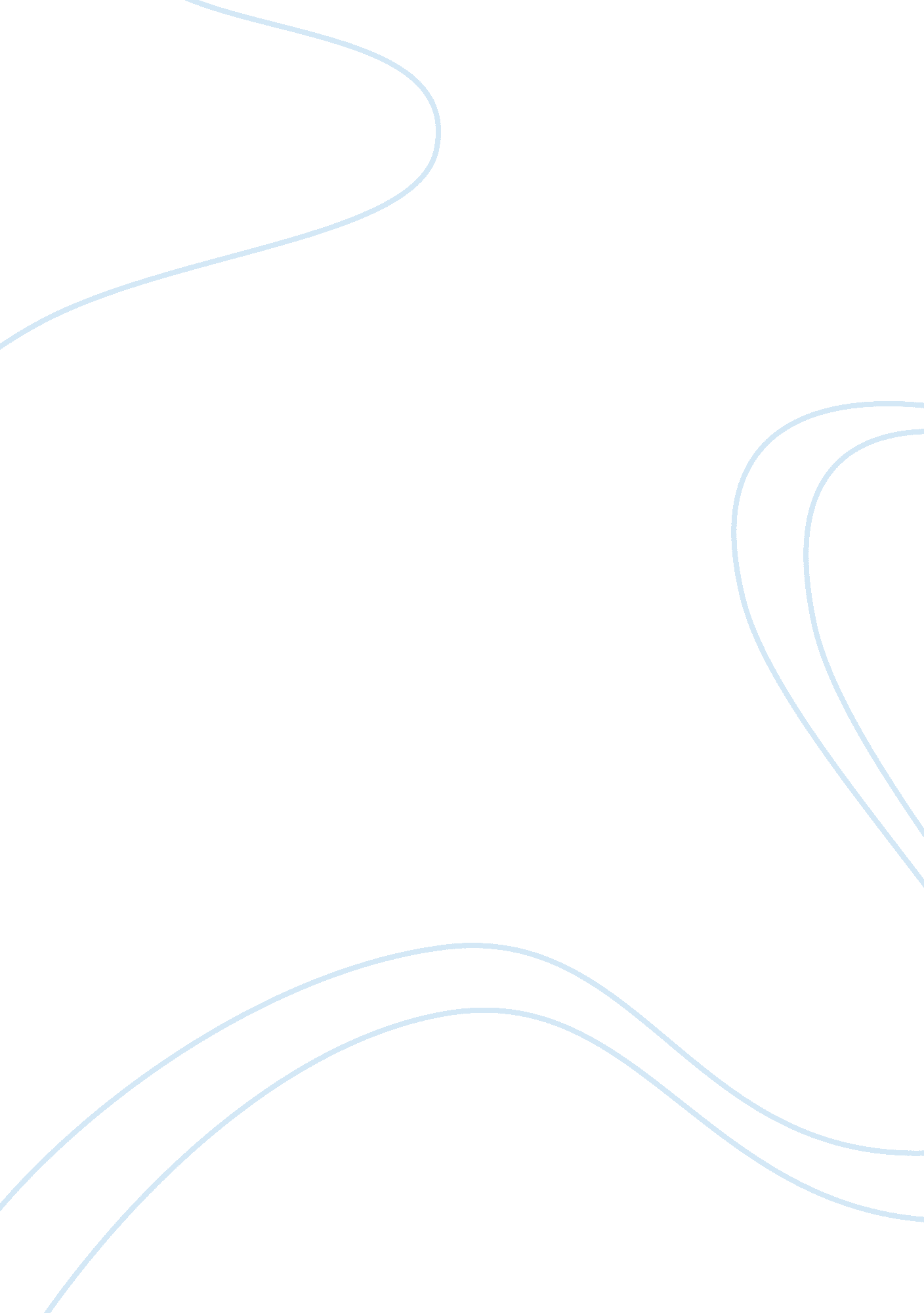 The multinational enterprise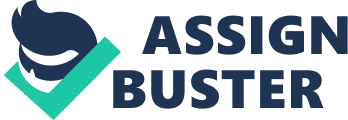 A Multinational Corporation ( MNC ) or Multinational Corporation ( TNC ) , besides called Multinational Enterprise ( MNE ) ( hypertext transfer protocol: //www. answers. com/topic/multinational-corporation ) , MNE is an endeavor or association that administers production or distributes relevancy in many states. It can besides be assigned to as an international corporation ( hypertext transfer protocol: //en. wikipedia. org/wiki/Multinational_corporation ) . The MNCs are turning is indicated by the fact that while harmonizing to the World Investment Report 1997 there were about 45000 MNCs with some 280000 affiliates, harmonizing to the World Investment Report 2002 there were about 65000 MNCs of them with about 8. 5 lakhs foreign affiliates. Merely less than 12 per centum of these affiliates were in the developed states. ( Cherunilam Francis ) . There are three most of import features of MNE. On the footing of these features MNE entered in to new foreign market these are as: Before come ining to new foreign market MNE foremost see the environment factor of at that place, where they are be aftering to come in what type of and how many rival are at that place, which merchandise they are completing, what should be their schemes sing merchandise, what is the market place of that merchandise is that merchandise success in the market, client like it or non and why they like and why they do n't wish, what changes they want in running merchandises. What are the footings and conditions of authorities of that state, like prohibitions, discount, revenue enhancement, puting bound. They were looking fiscal establishment, for finance for their company in future. MNEs besides see the provision installations at location, how can they provide goods to the market. Then, they are looking for resources available at that place, natural stuff which company demand is available at that place or non, if non it increase their merchandise monetary value because if company needs natural stuff they import from other state so, the cost of merchandise is additions. Labour is available or non, when a MNC is traveling to get down concern in new state ten they need human resources besides. They besides collect the information about the state country and patents and hallmark, merchandise they are be aftering to launch is must non be patented or trade marked by any other company. By acquiring cognition about those full common things company program to establish their running or new merchandise in foreign market, and do their schemes about launching and acquiring success of the merchandise. What function does the World Trade Organization ( WTO ) drama in the international concern sphere? Is the WTO helpful to international trade or is it a hinderance? Why? World Trade Organization ( WTO ) is an bureau which encourages trade between member 's states administers planetary trade understandings and resolutenesss differences when they arise. ( hypertext transfer protocol: //www. investorwords. com/5352/WTO. html ) World Trade Organization ( WTO ) was formed in 1995, on the footing of General Agreement on Trade and Tariffs ( GATT ) , WTO is one and merely international organisation which deals with the trade and trade related jobs between member 's states. ( Paul Justin ) hypertext transfer protocol: //books. google. co. in/books? id= fANfPvq2JqsC & A ; printsec= frontcover & A ; source= gbs_similarbooks_s & A ; cad= 1 # v= onepage & A ; q= & A ; f= true WTO plays a really of import function in international concern ; the WTO settled the differences between the member 's states officially harmonizing to their regulations and ordinances. Many states are members of WTO so ; WTO provides more pick of merchandises ( IB 2nd edition, Justin Paul, learner hall of India, 2005 ) . WTO supports free trade, just competition and encourages the development. ( hypertext transfer protocol: //www. wto. org/english/thewto_e/whatis_e/tif_e/fact2_e. htm ) . WTO gives a immense and successful platform to international concern through understanding and besides provides a signifier of dialogues to its members sing trade related affair for better consequence and such dialogues may be decided by ministerial conference. It has a cooperate with International Monetary Fund ( IMF ) and International Bank ( World Bank ) for Reconstruction and development and for doing better connexion in planetary economic policy devising for the ground of edifice better apprehension and coordination between WTO and IMF and World Bank. It besides impose subject on states These are the chief maps of WTO: - WTO aids developing members with their trade policy issues provide developing states trade related plans. Settling of differences as difference colony mechanism: O Case - On 23 Jan. 1995, Venezuela complaints to the differences colony organic structure of WTO that the United States ( U. S. ) was using regulations that separated against gasolene imports and officially called for actions with the U. S. The U. S. invoked and the organic structure accomplished its study, and the differences colony organic structure accepted the study on 20 May 1996, after one twelvemonth and four month differences colony organic structure agreed with Venezuela and the U. S. agreed agree with Venezuela and the ailment was foremost charged on 26 August 1997 and the new ordinances has been signed on 19 August. ( http: //w3. bsa. org/eupolicy/Role-of-the-WTO. cfm ) Mentions: - Cherunilam Francis ( 2004 ) , International Business, 3rd edition, Prentice Hall India, New Delhi, Chapter 9, page no. 360 2nd paragraph. Paul Justin, ( 2005 ) , International Business, 2nd edition, Prentice Hall India, New Delhi, hypertext transfer protocol: //www. answers. com/topic/multinational-corporation hypertext transfer protocol: //en. wikipedia. org/wiki/Multinational_corporation hypertext transfer protocol: //www. investorwords. com/5352/WTO. html hypertext transfer protocol: //books. google. co. in/books? id= fANfPvq2JqsC & A ; printsec= frontcover & A ; source= gbs_similarbooks_s & A ; cad= 1 # v= onepage & A ; q= & A ; f= true hypertext transfer protocol: //www. wto. org/english/thewto_e/whatis_e/tif_e/fact2_e. htm hypertext transfer protocol: //w3. bsa. org/eupolicy/Role-of-the-WTO. cfm 